Муниципальное бюджетное общеобразовательное учреждениеКонзаводская средняя общеобразовательная школа №2Анализрезультатов всероссийской проверочной работыобучающихся 5 класса МБОУ Конзаводской СОШ №2Обучающиеся 5 класса – участники ВПР по русскому языку (26.10.2017 г). В 5 классе 22 обучающихся, работу выполняли 22 обучающихся, что составляет 100%  от общего количества обучающихся.Проверочная работа по русскому языку включала  в себя 5 заданий.Задания:1. Перепишите текст, раскрывая скобки, вставляя, где это необходимо, пропущенные буквы и знаки препинания.1К1 -соблюдение орфографических норм1К2 - соблюдение пунктуационных норм1К3 - правильность списывания текста2. Из данного предложения выпишите слово, в котором все согласные звуки звонкие.3. Разберите данное ниже слово по составу.4. Над каждым словом из данного предложения напишите, какой частью речи оно является.5. Подчеркните грамматическую основу в данном предложении.С заданиями:1. Перепишите текст, раскрывая скобки, вставляя, где это необходимо, пропущенные буквы и знаки препинания.1К1 - соблюдение орфографических норм (не справились 7 участников, следовательно задания выполнены на 69%)1К2 - соблюдение пунктуационных норм (не справились 9 участников, следовательно задания выполнены на 59% )Самым сложным оказалось задание - 1К3 - правильность списывания текста (не справились 13 участников, поэтому задания выполнены на 41%)С заданием2. Из данного предложения выпишите слово, в котором все согласные звуки звонкие - не справились  6  участников, поэтому задания выполнены на 73%.С заданием 3. Разберите данное ниже слово по составу - не справилось 2 участника, задание выполнено на 91% С заданием 4. Над каждым словом из данного предложения напишите, какой частью речи оно является - не справился 1участник, задания выполнены на  96%С заданием 5. Подчеркните грамматическую основу в данном предложении - не справились 3 участника, задания выполнены на  87%Из приведенных данных можно сделать вывод, что все задания, кроме 1(К3) выполнены больше, чем на 59%.Результаты ВПР по русскому языку:"5" -1"4" - 10"3" - 9"2" - 2Качество за (2017) год по русскому языку –  55%Качество ВПР по русскому языку (октябрь) – 50%Зам директора -___________И. А. ДраганМБОУ Конзаводская СОШ № 2(22 уч.)МБОУ Конзаводская СОШ № 2(22 уч.)МБОУ Конзаводская СОШ № 2(22 уч.)МБОУ Конзаводская СОШ № 2(22 уч.)МБОУ Конзаводская СОШ № 2(22 уч.)МБОУ Конзаводская СОШ № 2(22 уч.)МБОУ Конзаводская СОШ № 2(22 уч.)МБОУ Конзаводская СОШ № 2(22 уч.)МБОУ Конзаводская СОШ № 2(22 уч.)МБОУ Конзаводская СОШ № 2(22 уч.)МБОУ Конзаводская СОШ № 2(22 уч.)ВПР октябрь 2017. 5 классВПР октябрь 2017. 5 классВПР октябрь 2017. 5 классВПР октябрь 2017. 5 классВПР октябрь 2017. 5 классВПР октябрь 2017. 5 классВПР октябрь 2017. 5 классВПР октябрь 2017. 5 классВПР октябрь 2017. 5 классВПР октябрь 2017. 5 классВПР октябрь 2017. 5 классВПР октябрь 2017. 5 классВПР октябрь 2017. 5 классВПР октябрь 2017. 5 классВПР октябрь 2017. 5 классВПР октябрь 2017. 5 классВПР октябрь 2017. 5 классВПР октябрь 2017. 5 классДата:Дата:Дата:Дата:Дата:26.10.201726.10.201726.10.201726.10.201726.10.201726.10.201726.10.201726.10.201726.10.201726.10.201726.10.201726.10.201726.10.2017Предмет:Предмет:Предмет:Предмет:Предмет:Русский языкРусский языкРусский языкРусский языкРусский языкРусский языкРусский языкРусский языкРусский языкРусский языкРусский языкРусский языкРусский языкСтатистика по отметкамСтатистика по отметкамСтатистика по отметкамСтатистика по отметкамСтатистика по отметкамСтатистика по отметкамСтатистика по отметкамСтатистика по отметкамСтатистика по отметкамСтатистика по отметкамСтатистика по отметкамСтатистика по отметкамСтатистика по отметкамСтатистика по отметкамСтатистика по отметкамСтатистика по отметкамСтатистика по отметкамСтатистика по отметкамМаксимальный первичный балл: 15Максимальный первичный балл: 15Максимальный первичный балл: 15Максимальный первичный балл: 15Максимальный первичный балл: 15Максимальный первичный балл: 15Максимальный первичный балл: 15Максимальный первичный балл: 15Максимальный первичный балл: 15Максимальный первичный балл: 15Максимальный первичный балл: 15Максимальный первичный балл: 15Максимальный первичный балл: 15Максимальный первичный балл: 15Максимальный первичный балл: 15Максимальный первичный балл: 15Максимальный первичный балл: 15Максимальный первичный балл: 15ООООООООООООООООООООООООКол-во уч.Распределение групп баллов в %Распределение групп баллов в %Распределение групп баллов в %Распределение групп баллов в %ООООООООООООООООООООООООКол-во уч.2345Вся выборкаВся выборкаВся выборкаВся выборкаВся выборкаВся выборкаВся выборкаВся выборкаВся выборкаВся выборкаВся выборкаВся выборка11713996.42540.228.3Ростовская обл.Ростовская обл.Ростовская обл.Ростовская обл.Ростовская обл.Ростовская обл.Ростовская обл.Ростовская обл.Ростовская обл.Ростовская обл.Ростовская обл.35417729.53924.5Зимовниковский муниципальный районЗимовниковский муниципальный районЗимовниковский муниципальный районЗимовниковский муниципальный районЗимовниковский муниципальный районЗимовниковский муниципальный районЗимовниковский муниципальный районЗимовниковский муниципальный районЗимовниковский муниципальный районЗимовниковский муниципальный район3379.239.839.511.6(sch613812) МБОУ Конзаводская СОШ № 2     (sch613812) МБОУ Конзаводская СОШ № 2     (sch613812) МБОУ Конзаводская СОШ № 2     (sch613812) МБОУ Конзаводская СОШ № 2     (sch613812) МБОУ Конзаводская СОШ № 2     (sch613812) МБОУ Конзаводская СОШ № 2     (sch613812) МБОУ Конзаводская СОШ № 2     (sch613812) МБОУ Конзаводская СОШ № 2     (sch613812) МБОУ Конзаводская СОШ № 2     229.140.945.54.5Общая гистограмма отметокОбщая гистограмма отметокОбщая гистограмма отметокОбщая гистограмма отметокОбщая гистограмма отметокОбщая гистограмма отметокОбщая гистограмма отметокОбщая гистограмма отметокОбщая гистограмма отметокОбщая гистограмма отметокОбщая гистограмма отметокОбщая гистограмма отметокОбщая гистограмма отметокОбщая гистограмма отметокОбщая гистограмма отметокОбщая гистограмма отметокОбщая гистограмма отметокОбщая гистограмма отметок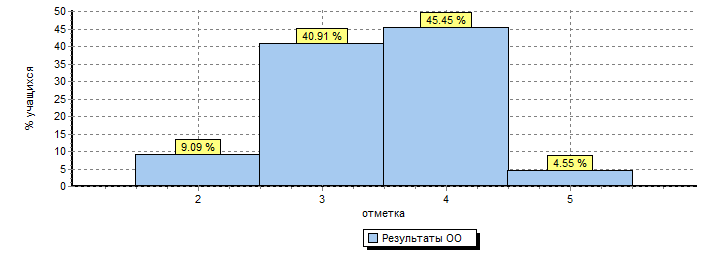 Распределение отметок по вариантамРаспределение отметок по вариантамРаспределение отметок по вариантамРаспределение отметок по вариантамРаспределение отметок по вариантамРаспределение отметок по вариантамРаспределение отметок по вариантамРаспределение отметок по вариантамРаспределение отметок по вариантамРаспределение отметок по вариантамРаспределение отметок по вариантамРаспределение отметок по вариантамРаспределение отметок по вариантамРаспределение отметок по вариантамРаспределение отметок по вариантамРаспределение отметок по вариантамРаспределение отметок по вариантамРаспределение отметок по вариантамВариантВариантВариантВариант22345Кол-во уч.111111541112222114611КомплектКомплектКомплектКомплект22910122Столбец "Распределение групп баллов в %": 
Если  группа баллов «2» более 50% (успеваемость менее 50%), соответствующая  ячейка графы «2» маркируется серым цветом;
Если  количество учеников в группах баллов «5» и «4» в сумме более 50% (кач-во знаний более 50%), соответствующие ячейки столбцов «4» и «5» маркируются жирным шрифтомСтолбец "Распределение групп баллов в %": 
Если  группа баллов «2» более 50% (успеваемость менее 50%), соответствующая  ячейка графы «2» маркируется серым цветом;
Если  количество учеников в группах баллов «5» и «4» в сумме более 50% (кач-во знаний более 50%), соответствующие ячейки столбцов «4» и «5» маркируются жирным шрифтомСтолбец "Распределение групп баллов в %": 
Если  группа баллов «2» более 50% (успеваемость менее 50%), соответствующая  ячейка графы «2» маркируется серым цветом;
Если  количество учеников в группах баллов «5» и «4» в сумме более 50% (кач-во знаний более 50%), соответствующие ячейки столбцов «4» и «5» маркируются жирным шрифтомСтолбец "Распределение групп баллов в %": 
Если  группа баллов «2» более 50% (успеваемость менее 50%), соответствующая  ячейка графы «2» маркируется серым цветом;
Если  количество учеников в группах баллов «5» и «4» в сумме более 50% (кач-во знаний более 50%), соответствующие ячейки столбцов «4» и «5» маркируются жирным шрифтомСтолбец "Распределение групп баллов в %": 
Если  группа баллов «2» более 50% (успеваемость менее 50%), соответствующая  ячейка графы «2» маркируется серым цветом;
Если  количество учеников в группах баллов «5» и «4» в сумме более 50% (кач-во знаний более 50%), соответствующие ячейки столбцов «4» и «5» маркируются жирным шрифтомСтолбец "Распределение групп баллов в %": 
Если  группа баллов «2» более 50% (успеваемость менее 50%), соответствующая  ячейка графы «2» маркируется серым цветом;
Если  количество учеников в группах баллов «5» и «4» в сумме более 50% (кач-во знаний более 50%), соответствующие ячейки столбцов «4» и «5» маркируются жирным шрифтомСтолбец "Распределение групп баллов в %": 
Если  группа баллов «2» более 50% (успеваемость менее 50%), соответствующая  ячейка графы «2» маркируется серым цветом;
Если  количество учеников в группах баллов «5» и «4» в сумме более 50% (кач-во знаний более 50%), соответствующие ячейки столбцов «4» и «5» маркируются жирным шрифтомСтолбец "Распределение групп баллов в %": 
Если  группа баллов «2» более 50% (успеваемость менее 50%), соответствующая  ячейка графы «2» маркируется серым цветом;
Если  количество учеников в группах баллов «5» и «4» в сумме более 50% (кач-во знаний более 50%), соответствующие ячейки столбцов «4» и «5» маркируются жирным шрифтомСтолбец "Распределение групп баллов в %": 
Если  группа баллов «2» более 50% (успеваемость менее 50%), соответствующая  ячейка графы «2» маркируется серым цветом;
Если  количество учеников в группах баллов «5» и «4» в сумме более 50% (кач-во знаний более 50%), соответствующие ячейки столбцов «4» и «5» маркируются жирным шрифтомСтолбец "Распределение групп баллов в %": 
Если  группа баллов «2» более 50% (успеваемость менее 50%), соответствующая  ячейка графы «2» маркируется серым цветом;
Если  количество учеников в группах баллов «5» и «4» в сумме более 50% (кач-во знаний более 50%), соответствующие ячейки столбцов «4» и «5» маркируются жирным шрифтомСтолбец "Распределение групп баллов в %": 
Если  группа баллов «2» более 50% (успеваемость менее 50%), соответствующая  ячейка графы «2» маркируется серым цветом;
Если  количество учеников в группах баллов «5» и «4» в сумме более 50% (кач-во знаний более 50%), соответствующие ячейки столбцов «4» и «5» маркируются жирным шрифтомСтолбец "Распределение групп баллов в %": 
Если  группа баллов «2» более 50% (успеваемость менее 50%), соответствующая  ячейка графы «2» маркируется серым цветом;
Если  количество учеников в группах баллов «5» и «4» в сумме более 50% (кач-во знаний более 50%), соответствующие ячейки столбцов «4» и «5» маркируются жирным шрифтомСтолбец "Распределение групп баллов в %": 
Если  группа баллов «2» более 50% (успеваемость менее 50%), соответствующая  ячейка графы «2» маркируется серым цветом;
Если  количество учеников в группах баллов «5» и «4» в сумме более 50% (кач-во знаний более 50%), соответствующие ячейки столбцов «4» и «5» маркируются жирным шрифтомСтолбец "Распределение групп баллов в %": 
Если  группа баллов «2» более 50% (успеваемость менее 50%), соответствующая  ячейка графы «2» маркируется серым цветом;
Если  количество учеников в группах баллов «5» и «4» в сумме более 50% (кач-во знаний более 50%), соответствующие ячейки столбцов «4» и «5» маркируются жирным шрифтомСтолбец "Распределение групп баллов в %": 
Если  группа баллов «2» более 50% (успеваемость менее 50%), соответствующая  ячейка графы «2» маркируется серым цветом;
Если  количество учеников в группах баллов «5» и «4» в сумме более 50% (кач-во знаний более 50%), соответствующие ячейки столбцов «4» и «5» маркируются жирным шрифтомСтолбец "Распределение групп баллов в %": 
Если  группа баллов «2» более 50% (успеваемость менее 50%), соответствующая  ячейка графы «2» маркируется серым цветом;
Если  количество учеников в группах баллов «5» и «4» в сумме более 50% (кач-во знаний более 50%), соответствующие ячейки столбцов «4» и «5» маркируются жирным шрифтомСтолбец "Распределение групп баллов в %": 
Если  группа баллов «2» более 50% (успеваемость менее 50%), соответствующая  ячейка графы «2» маркируется серым цветом;
Если  количество учеников в группах баллов «5» и «4» в сумме более 50% (кач-во знаний более 50%), соответствующие ячейки столбцов «4» и «5» маркируются жирным шрифтомСтолбец "Распределение групп баллов в %": 
Если  группа баллов «2» более 50% (успеваемость менее 50%), соответствующая  ячейка графы «2» маркируется серым цветом;
Если  количество учеников в группах баллов «5» и «4» в сумме более 50% (кач-во знаний более 50%), соответствующие ячейки столбцов «4» и «5» маркируются жирным шрифтом111111111111111111